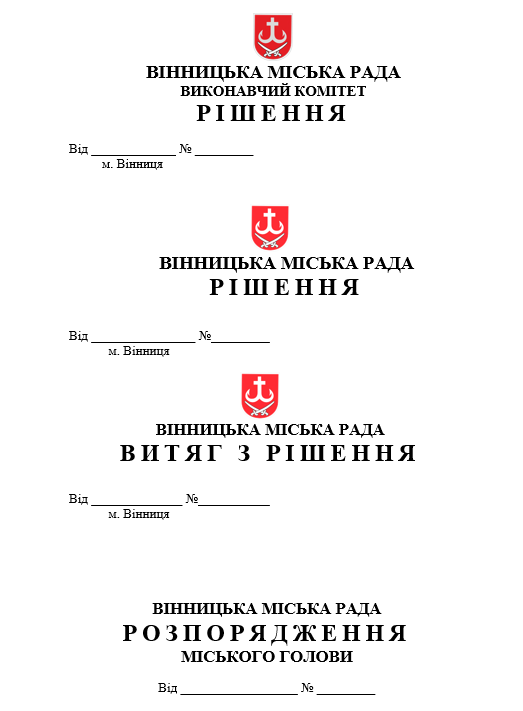 ВІННИЦЬКА МІСЬКА РАДАДЕПАРТАМЕНТ ОСВІТИН А К А З20.12.2021		                              м. Вінниця                                         № 641Про підсумки проведення ІІ етапу Всеукраїнської учнівської олімпіади  з біології в 2021-2022 навчальному році    Відповідно до Обласної цільової програми роботи з обдарованою молоддю на 2018-2022 роки, затвердженої рішенням 31 сесії 7 скликання Вінницької обласної Ради від 26 квітня 2018 року № 598, згідно з Положенням про Всеукраїнські учнівські олімпіади, турніри, конкурси з навчальних предметів, конкурси-захисти науково-дослідницьких робіт, олімпіади зі спеціальних дисциплін та конкурси фахової майстерності, затвердженим наказом Міністерства освіти і науки, молоді та спорту України від 22.09.2011 р. № 1099, зареєстрованим в Міністерстві юстиції  України 17.11.2011 р. за № 1318/20056, Правилами проведення І, ІІ, ІІІ етапів Всеукраїнських учнівських олімпіад з навчальних предметів, І, ІІ етапів олімпіад зі спеціальних дисциплін та конкурсів фахової майстерності, затверджених наказом управління освіти і науки облдержадміністрації від 05.01.2012 року № 5 (зі змінами), наказу Міністерства освіти і науки України від 17.08.2021 року № 914 «Про проведення Всеукраїнських учнівських олімпіад і турнірів з навчальних предметів у 2021-2022 навчальному році», наказу Департаменту гуманітарної політики Вінницької обласної державної адміністрації від 29.10.2021 року № 805 «Про проведення ІІ етапу Всеукраїнських учнівських олімпіад у 2021-2022 навчальному році», з метою пошуку, підтримки, розвитку творчого потенціалу обдарованої молоді, 11.12.2021 р. на базі 5 закладів освіти (КЗ "НВК: ЗШ І-ІІІ ст. - гімназія №2 ВМР", КЗ "ЗШ І-ІІІ ст. № 22 ВМР", КЗ "ЗШ І-ІІІ ст. № 21 ВМР", КЗ "ЗШ І-ІІІ ст. № 31 ВМР", КЗ "ЗШ І-ІІІ ст. № 35 ВМР" ) проведено ІІ етап Всеукраїнської олімпіади з біології.     Для участі у ІІ етапі Всеукраїнської учнівської олімпіади з біології було зареєстровано 187 учнів  8-11 класів закладів загальної середньої освіти Вінницької міської територіальної громади. На олімпіаду з’явилися 166 учасників.   Для проведення олімпіади адміністрацією  закладів загальної середньої освіти, на базі яких проводився ІІ етап Всеукраїнської олімпіади з біології, було створено належні умови з урахування вимог Постанови Головного державного санітарного лікаря України від 06.09.2021 р. №10 «Про затвердження протиепідемічних заходів у закладах освіти на період карантину у зв’язку з поширенням коронавірусної хвороби (COVID-19)».   Виходячи з вищевказаного,Н А К А З У Ю:Затвердити рішення журі ІІ етапу  Всеукраїнської  олімпіади з біології  та визнати переможцями  ІІ етапу Всеукраїнської учнівської олімпіади з   біології   у 2021-2022 н. р. таких учнів:Направити переможців ІІ етапу ( учнів 8-11 класів) для участі в ІІІ етапі      Всеукраїнської учнівської  олімпіади з біології  в кількості 37 учнів (додаток ).3. Керівникам закладів загальної середньої освіти Вінницької міської територіальної громади:Оголосити подяки вчителям біології, які підготували переможців ІІ етапу Всеукраїнської учнівської олімпіади з біології.Забезпечити явку учасників на ІІІ (обласний) етап Всеукраїнської учнівської  олімпіади з біології.Призначити відповідальних педагогів  за безпеку учнів під час руху до закладу, де буде проводитись обласна олімпіада та в зворотному напрямку.4. Керівниками команди ВМТГ з біології призначити  вчителів біології: Пльонсак Тетяну Миколаївну - вчителя біології   КЗ "Вінницький фізико-математичний ліцей № 17"Стецюк Людмилу Іванівну - вчителя біології комунального закладу  "Загальноосвітня школа I-III ст. № 35 ВМР";Романову Ганна Олексіївна – вчителя біології комунального закладу "Вінницький ліцей № 7 ім. Олександра Сухомовського";Полєшка Руслана Анатолійовича - вчителя біології комунального закладу "Вінницький технічний ліцей"	5. Контроль за виконанням даного наказу залишаю за собою.Директор Департаменту   					          Оксана ЯЦЕНКО Малявіна Т.В.. 651012 Дідик А. 671727                                             Додатокдо наказу Департаменту освіти ВМР                                                         від 20.12.2021№ 641Склад команди учасників ІІІ етапу Всеукраїнської учнівської олімпіади з біології Вінницької міської територіальної громади№ з/пПрізвище, ім’я, по батькові учня/ учениціМісце на ІІ етапіЗаклад освітиВчитель , який підготував11 клас11 клас11 клас11 клас11 клас1Стенякіна Наталія АндріївнаІКЗ "Вінницький фізико-математичний ліцей № 17"Пльонсак Тетяна Миколаївна2Гаврилюк Галина ЮріївнаІКЗ "Загальноосвітня школа I-III ст. № 35 ВМР"Стецюк Людмила Іванівна3Колісник Дмитро СергійовичІІКЗ "Вінницький ліцей № 7 ім. Олександра Сухомовського"Романова Ганна Олексіївна4Григорук Надія РоманівнаІІКЗ "Загальноосвітня школа I-III ст. № 21 ВМР"Сокрута Ірина Володимирівна5Жамба Катерина АндріївнаІІКЗ "Вінницький ліцей № 7 ім. Олександра Сухомовського"Романова Ганна Олексіївна6Арташ Марія ПавлівнаІІІКЗ "НВК: загальноосвітня школа I-III ст. - гімназія № 6 ВМР"Копилова Т амара Олексіївна7Салюк Євгенія ВолодимирівнаІІІКЗ "Вінницький технічний ліцей"Ваколюк Тетяна Михайлівна8Дяковська Дарина ДмитрівнаІІІКЗ "Загальноосвітня школа I-III ст. № 18 ВМР"Скиба Людмила Миколаївна9Юр’єва Марина ОлегівнаІІІКЗ "Загальноосвітня школа І-ІІІ ст. № 15 ВМР"Ярощук Вікторія Петрівна10 клас10 клас10 клас10 клас10 клас1Сугак Патрік РуслановичІКЗ "Вінницький фізико-математичний ліцей № 17"Колеснікова Ірина Петрівна2Просянніков Дмитро ЮрійовичІКЗ "Вінницький фізико-математичний ліцей № 17"Колеснікова Ірина Петрівна3Безпалько Денис ЮрійовичІІКЗ "Вінницький технічний ліцей"Полєшко Руслан Анатолійович4Голумбйовський Богдан ВадимовичІІКЗ "Загальноосвітня школа І-ІІІ ст. № 20 ВМР"Церковний Ігор Леонтійови5Буличева Ірина ОлександрівнаІІКЗ "НВК: загальноосвітня школа І-ІІІ ст.-гімназія № 23 ВМР"Сорочан Наталя Борисівна6Васківнюк Владислав МихайловичІІКЗ "НВК: загальноосвітня школа І-ІІІ ст.-гімназія № 23 ВМР"Сорочан Наталя Борисівна7Уманець Дарина ОлександрівнаІІІКЗ "Загальноосвітня школа I-III ст. із спеціалізованими класами з поглибленим вивченням математики і фізики № 34 ВМР"Сегада Валентина Миколаївна8Лисенко Мар’яна ДмитрівнаІІІКЗ "Подільський науково-технічний ліцей для обдарованої молоді"Любавіна Діана Сергіїївна9Чабан Софія ІгорівнаІІІКЗ "Загальноосвітня школа I-III ст. № 27 ВМР"Гурська Т.В.10Кононюк Анастасія ВолодимирівнаІІІКЗ "Вінницький ліцей № 7 ім. Олександра Сухомовського"Ільченко Ганна Вячеславівна11Ілініч Софія МаксимівнаІІІКЗ "Загальноосвітня школа І-ІІІ ст. № 3 ім. М.Коцюбинського ВМР"Пахолюк Іван Костянтинович12Сірман Діана АнатоліївнаІІІКЗ "Загальноосвітня школа ІІ-ІІІ ст. № 31 ВМР"Чорноус Наталія Іванівна9 клас9 клас9 клас9 клас9 клас1Кліменко Арсеній АндрійовичІ КЗ "Загальноосвітня школа I-III ст. № 35 ВМР"Стецюк Людмила Іванівна2Ярова Єва ОлександрівнаІІКЗ "Вінницький ліцей № 7 ім. Олександра Сухомовського"Ільченко Ганна Вячеславівна3Таксер  Павло ВолодимировичІІКЗ "Вінницький фізико-математичний ліцей № 17"Пльонсак Тетяна Миколаївна4Галяновська Вікторія ОлегівнаІІКЗ "Вінницький фізико-математичний ліцей № 17"Пльонсак Тетяна Миколаївна5Фурманюк Наталія СергіївнаІІКЗ "Загальноосвітня школа I-III ст. № 13 ВМР"Сорока Олег Михайлович6Мізрах Поліна АнатоліївнаІІІКЗ "НВК: загальноосвітня школа I-III ст. - гімназія № 6 ВМР"Копилова  Тамара Олексіївна7Коваль Вероніка АнатоліївнаІІІ34. КЗ "Загальноосвітня школа I-III ст. № 35 ВМР"Стецюк Людмила Іванівна8Дячинська Вікторія АнатоліївнаІІІКЗ "Вінницький технічний ліцей"Ваколюк Тетяна Михайлівна9Ткачевко Катерина МихайлівнаІІІКЗ "НВК: загальноосвітня школа І-ІІІ ст.-гімназія № 23 ВМР"Сорочан Наталя Борисівна10Пацьора Марія СергіївнаІІІКЗ "Вінницький ліцей № 7 ім. Олександра Сухомовського"Ільченко Ганна Вячеславівна11Євич Каріна РоманівнаІІІКЗ "Загальноосвітня школа I-III ст. № 22 ВМР"Олексієнко Вікторія Володимирівна8 клас8 клас8 клас8 клас8 клас1Ваколюк Марія РоманівнаІКЗ "Гуманітарна гімназія № 1 імені М.І. Пирогова ВМР"Власова Ольга Євгеніївна2Хачатрян Крістіна АрцрунівнаІКЗ "Вінницький фізико-математичний ліцей № 17"Пльонсак Тетяна Миколаївна3Теклюк Катерина РусланівнаІКЗ "Загальноосвітня школа І-ІІІ ст. № 4 ім. Д.І. Менделєєва ВМР"Семенцова Ірина Володимирівна4Панфілова Дар’я ВадимівнаІІКЗ "Загальноосвітня школа I-III ст. № 27 ВМР"Гурська Т.В.5Пилипчук Владислав ЛеонідовичІІКЗ "Загальноосвітня школа ІІ-ІІІ ст. № 31 ВМР"Біленька Ольга Василівна6Мархлевський Даніїл СтаніславовичІІКЗ "Гуманітарна гімназія № 1 імені М.І. Пирогова ВМР"Власова Ольга Євгеніївна7Осірна Олександра ОлегівнаІІКЗ "Загальноосвітня школа I-III ст. № 13 ВМР"Чудак Наталя Петрівна8Студент Анастасія ЮріївнаІІКЗ "НВК: загальноосвітня школа І-ІІІ ст. - гуманітарно-естетичний колегіум № 29 ВМР"Ходжаніязова Тетяна Олександрівна9Маламура Катерина АндріївнаІІКЗ "Гуманітарна гімназія № 1 імені М.І. Пирогова ВМР"Власова Ольга Євгеніївна10Потапенко Анастасія ПавлівнаІІКЗ "Загальноосвітня школа I-III ст. № 12 ВМР"Войцицька Анастасія Володимирівна11Пуздерко Катерина ІванівнаІІІКЗ загальної середньої освіти І-ІІІ ст. № 9 ВМРБаглай Тетяна Миколаївна12Ірлянова Ольга ОлександрівнаІІІКЗ "Вінницький технічний ліцей"Полєшко Руслан Анатолійович13Козак Анна ВіталіївнаІІІКЗ "НВК: загальноосвітня школа І-ІІІ ст. - гімназія № 2 ВМР"Гузар Т.П.14Бойко Юлія МихайлівнаІІІ КЗ "Загальноосвітня школа I-III ст. № 12 ВМР"Войцицька Анастасія Володимирівна15Алексєєнко Анна ОлександрівнаІІІКЗ "Загальноосвітня школа I-III ст. № 27 ВМР"Гурська Т.В.16Коваль Дмитро ЛеонідовичІІІКЗ "Загальноосвітня школа I-III ст. із спеціалізованими класами з поглибленим вивченням математики і фізики № 34 ВМР"Сегеда Валентина Миколаївна17Сильчук Дарина ОлександрівнаІІІКЗ "Вінницький фізико-математичний ліцей № 17"Пльонсак Тетяна Миколаївна18Статкевич Дар'я ОлександрівнаІІІКЗ "НВК: загальноосвітня школа І-ІІІ ст.-гімназія № 23 ВМР"Сорочан Наталя Борисівна19Маковій Сергій ОлександровичІІІКЗ "НВК: загальноосвітня школа I-III ст. - гімназія № 30 ім. Тараса Шевченка ВМР"Полєшко Тетяна Анатоліївна№ з/пПрізвище, ім’я, по батькові учня/ учениціМісце на ІІ етапіЗаклад освітиВчитель , який підготував11 клас11 клас11 клас11 клас11 клас1Стенякіна Наталія АндріївнаІКЗ "Вінницький фізико-математичний ліцей № 17"Пльонсак Тетяна Миколаївна2Гаврилюк Галина ЮріївнаІКЗ "Загальноосвітня школа I-III ст. № 35 ВМР"Стецюк Людмила Іванівна3Колісник Дмитро СергійовичІІКЗ "Вінницький ліцей № 7 ім. Олександра Сухомовського"Романова Ганна Олексіївна4Григорук Надія РоманівнаІІКЗ "Загальноосвітня школа I-III ст. № 21 ВМР"Сокрута Ірина Володимирівна5Жамба Катерина АндріївнаІІКЗ "Вінницький ліцей № 7 ім. Олександра Сухомовського"Романова Ганна Олексіївна6Арташ Марія ПавлівнаІІІКЗ "НВК: загальноосвітня школа I-III ст. - гімназія № 6 ВМР"Копилова Т амара Олексіївна7Салюк Євгенія ВолодимирівнаІІІКЗ "Вінницький технічний ліцей"Ваколюк Тетяна Михайлівна8Дяковська Дарина ДмитрівнаІІІКЗ "Загальноосвітня школа I-III ст. № 18 ВМР"Скиба Людмила Миколаївна9Юр’єва Марина ОлегівнаІІІКЗ "Загальноосвітня школа І-ІІІ ст. № 15 ВМР"Ярощук Вікторія Петрівна10 клас10 клас10 клас10 клас10 клас10Сугак Патрік РуслановичІКЗ "Вінницький фізико-математичний ліцей № 17"Колеснікова Ірина Петрівна11Просянніков Дмитро ЮрійовичІКЗ "Вінницький фізико-математичний ліцей № 17"Колеснікова Ірина Петрівна12Безпалько Денис ЮрійовичІІКЗ "Вінницький технічний ліцей"Полєшко Руслан Анатолійович13Голумбйовський Богдан ВадимовичІІКЗ "Загальноосвітня школа І-ІІІ ст. № 20 ВМР"Церковний Ігор Леонтійови14Буличева Ірина ОлександрівнаІІКЗ "НВК: загальноосвітня школа І-ІІІ ст.-гімназія № 23 ВМР"Сорочан Наталя Борисівна15Васківнюк Владислав МихайловичІІКЗ "НВК: загальноосвітня школа І-ІІІ ст.-гімназія № 23 ВМР"Сорочан Наталя Борисівна9 клас9 клас9 клас9 клас9 клас16Кліменко Арсеній АндрійовичІ КЗ "Загальноосвітня школа I-III ст. № 35 ВМР"Стецюк Людмила Іванівна17Ярова Єва ОлександрівнаІІКЗ "Вінницький ліцей № 7 ім. Олександра Сухомовського"Ільченко Ганна Вячеславівна18Таксер  Павло ВолодимировичІІКЗ "Вінницький фізико-математичний ліцей № 17"Пльонсак Тетяна Миколаївна19Галяновська Вікторія ОлегівнаІІКЗ "Вінницький фізико-математичний ліцей № 17"Пльонсак Тетяна Миколаївна20Фурманюк Наталія СергіївнаІІКЗ "Загальноосвітня школа I-III ст. № 13 ВМР"Сорока Олег Михайлович21Мізрах Поліна АнатоліївнаІІІКЗ "НВК: загальноосвітня школа I-III ст. - гімназія № 6 ВМР"Копилова  Тамара Олексіївна22Коваль Вероніка АнатоліївнаІІІКЗ "Загальноосвітня школа I-III ст. № 35 ВМР"Стецюк Людмила Іванівна23Дячинська Вікторія АнатоліївнаІІІКЗ "Вінницький технічний ліцей"Ваколюк Тетяна Михайлівна8 клас8 клас8 клас8 клас8 клас24Ваколюк Марія РоманівнаІКЗ "Гуманітарна гімназія № 1 імені М.І. Пирогова ВМР"Власова Ольга Євгеніївна25Хачатрян Крістіна АрцрунівнаІКЗ "Вінницький фізико-математичний ліцей № 17"Пльонсак Тетяна Миколаївна26Теклюк Катерина РусланівнаІКЗ "Загальноосвітня школа І-ІІІ ст. № 4 ім. Д.І. Менделєєва ВМР"Семенцова Ірина Володимирівна27Панфілова Дар’я ВадимівнаІІКЗ "Загальноосвітня школа I-III ст. № 27 ВМР"Гурська Т.В.28Пилипчук Владислав ЛеонідовичІІКЗ "Загальноосвітня школа ІІ-ІІІ ст. № 31 ВМР"Біленька Ольга Василівна29Мархлевський Даніїл СтаніславовичІІКЗ "Гуманітарна гімназія № 1 імені М.І. Пирогова ВМР"Власова Ольга Євгеніївна30Осірна Олександра ОлегівнаІІКЗ "Загальноосвітня школа I-III ст. № 13 ВМР"Чудак Наталя Петрівна31Студент Анастасія ЮріївнаІІКЗ "НВК: загальноосвітня школа І-ІІІ ст. - гуманітарно-естетичний колегіум № 29 ВМР"Ходжаніязова Тетяна Олександрівна32Маламура Катерина АндріївнаІІКЗ "Гуманітарна гімназія № 1 імені М.І. Пирогова ВМР"Власова Ольга Євгеніївна33Потапенко Анастасія ПавлівнаІІКЗ "Загальноосвітня школа I-III ст. № 12 ВМР"Войцицька Анастасія Володимирівна34Пуздерко Катерина ІванівнаІІІКЗ загальної середньої освіти І-ІІІ ст. № 9 ВМРБаглай Тетяна Миколаївна35Ірлянова Ольга ОлександрівнаІІІКЗ "Вінницький технічний ліцей"Полєшко Руслан Анатолійович36Козак Анна ВіталіївнаІІІКЗ "НВК: загальноосвітня школа І-ІІІ ст. - гімназія № 2 ВМР"Гузар Т.П.37Бойко Юлія МихайлівнаІІІ КЗ "Загальноосвітня школа I-III ст. № 12 ВМР"Войцицька Анастасія Володимирівна